Номер в геральдическом реестре Ульяновской областиДата внесения в геральдический реестр Ульяновской областиНазвание официального символаРегистрационный номер в Государственном геральдическом регистре Российской Федерации и дата внесенияЦветное графическое изображение (рисунок) официального символа (в действующей редакции)Геральдическое описание официального символа (текст) с указанием автора/авторов (в действующей редакции)Решение об утверждении (об изменении) официального символаМесто хранения официального символа1234567827628.06.2018Флаг Красносельс-кого сельского поселения№ 9492 от 27.06.2014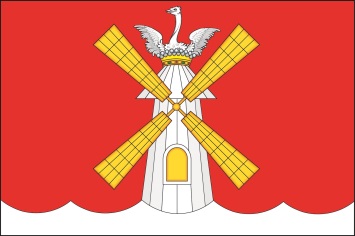 Прямоугольное двустороннее красное полотнище 
с отношением ширины к длине 2:3, несущее вдоль нижнего края шипованную полосу белого цвета максимальной ширины 3/20 ширины полотнища. 
В центре полотнища изображены белая мельница 
с жёлтыми крыльями и окном, выходящая из белой полосы. На крыше мельницы из графской короны возникает белый страус с распахнутыми крыльями (все фигуры из герба Красносельского сельского поселения).Флаг разработан авторской группой в составе: 
Константин Мочёнов, исполнительный директор правления общероссийской общественной органи-зации «Союз геральдистов России» (г. Химки), Анна Гарсиа, дизайнер общества с ограниченной ответственностью «Регион-Сервис» (г. Москва), Вячеслав Мишин (г. Химки).Решение Совета депутатов муниципального образования Красносельское сельское поселение от 06.03.2014№ 7/42Зал заседаний Совета депутатов муниципального образования Красносельское сельское поселение – кабинет главы администрации муниципального образования